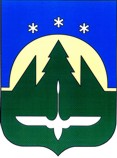 Муниципальное образованиеХанты-Мансийского автономного округа – Югрыгородской округ город Ханты-МансийскГЛАВА ГОРОДА ХАНТЫ-МАНСИЙСКАПОСТАНОВЛЕНИЕот 27 декабря  2013 года                 	                              	                                      №89Ханты-МансийскОб очередном заседанииДумы города Ханты-Мансийскапятого созыва1.Провести     очередное     заседание  Думы   города    Ханты – Мансийска  пятого  созыва  31 января 2014 года в 10 00 час.2.Включить в проект повестки дня очередного заседания Думы города Ханты-Мансийска следующие вопросы:2.1.Об обеспечении охраны общественного порядка и борьбе с преступностью в городе за 2013 год.Вносит  МО МВД России «Ханты-Мансийский».2.2.О выполнении городской Программы «Развитие материально – технической базы образовательных учреждений в городе Ханты-Мансийске» на 2009 – 2020 годы за период 2009 – 2013 годы и плана мероприятий по ее реализации за 2013 год.Вносит Глава Администрации города Ханты-Мансийска.2.3.О выполнении городской Программы «Комплексное развитие системы коммунальной инфраструктуры города Ханты-Мансийска» на 2011 – 2027 годы за период 2011 – 2013 годы и плана мероприятий по ее реализации за 2013 год.Вносит Глава Администрации города Ханты-Мансийска.2.4.О деятельности Думы города Ханты-Мансийска пятого созыва за 2013 год.Вносит Дума города Ханты-Мансийска.2.5.О деятельности Счетной палаты города Ханты-Мансийска за 2013 год.Вносит Счетная палата города Ханты-Мансийска.2.6.Разное.3.Ответственным за подготовку указанных в пункте 2 настоящего постановления вопросов представить в организационное управление аппарата Думы города Ханты-Мансийска проекты документов, согласованные                               в установленном  порядке, в полном объеме (один экземпляр в оригинале, один – электронный вариант, двадцать в копии), заблаговременно до дня заседания комитетов и комиссий, не позднее 21 января 2014 года.     4.Проекты документов по вопросам, неуказанным в пункте 2 настоящего постановления, вносятся не позднее 21 января 2014 года. 5.В случае неподготовленности вопроса к указанному сроку ответственным представить соответствующую информацию в организационное управление аппарата Думы города Ханты-Мансийска.Глава городаХанты-Мансийска			                                    В.А.ФилипенкоРАССЫЛКА:1.Филипенко В.А.2.Волгунова Т.А.3.Трефилова Н.Ю.4.Щиброва Л.Н.5.Струженко Ю.В.6.Ряшин М.П.7.Черноус Ю.А.8.Абашина Т.М.9.на сайт